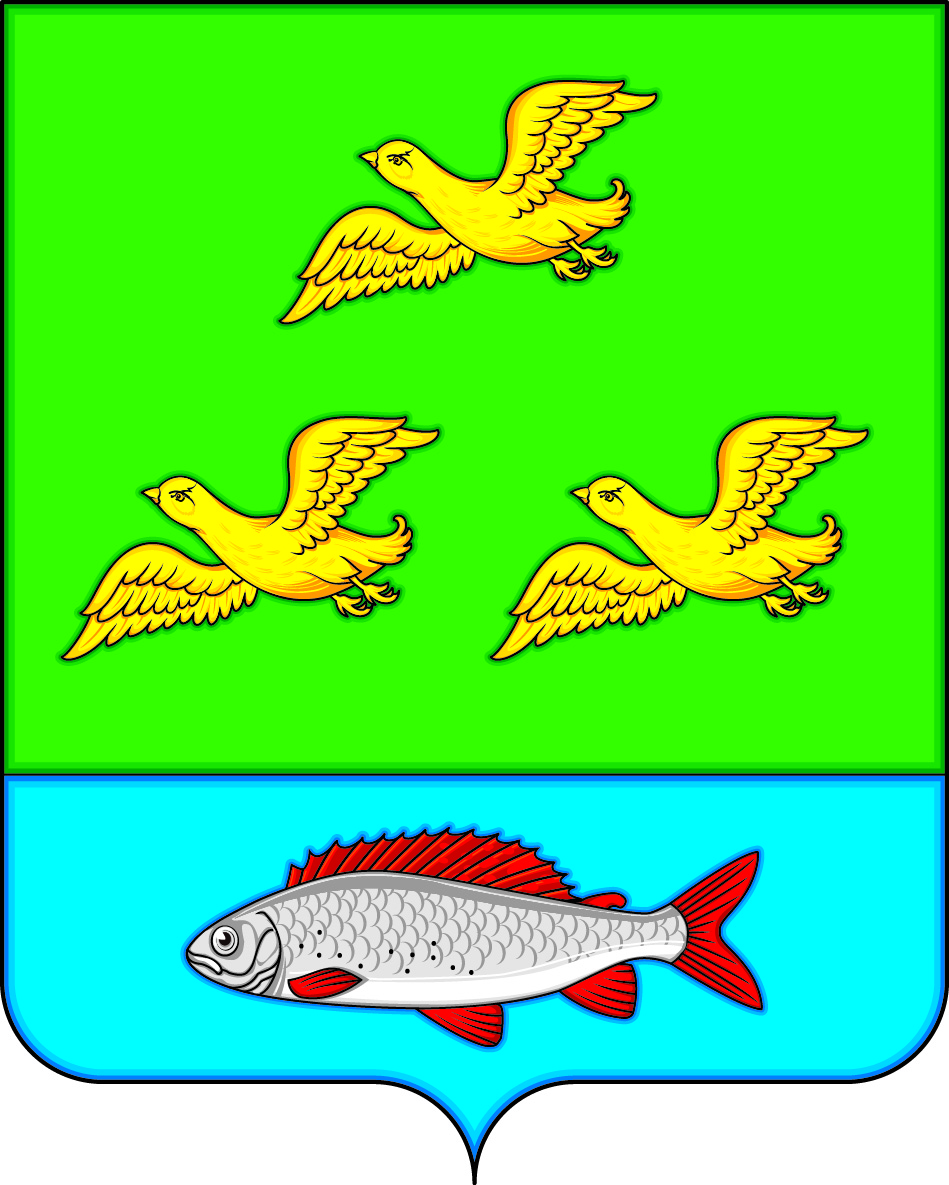 СОВЕТ НАРОДНЫХ ДЕПУТАТОВЗАЛИМАНСКОГО СЕЛЬСКОГО ПОСЕЛЕНИЯБОГУЧАРСКОГО МУНИЦИПАЛЬНОГО РАЙОНАВОРОНЕЖСКОЙ ОБЛАСТИРЕШЕНИЕот «27» декабря  2023 года № 219с. ЗалиманОб оплате труда выборного должностного лица местного самоуправления  Залиманского сельского поселения Богучарского муниципального района, осуществляющего свои полномочия на постоянной основеВ соответствии с Федеральными законами: от 06.10.2003 № 131 – ФЗ «Об общих принципах организации местного самоуправления в Российской Федерации, от 02.03.2007 № 25 – ФЗ «О муниципальной службе в Российской Федерации», законами Воронежской области:  от 28.12.2007 № 175 – ОЗ «О муниципальной службе в Воронежской области»,  от 23.12.2008 № 139-ОЗ «О гарантиях осуществления полномочий депутата, члена выборного органа местного самоуправления, выборного должностного лица местного самоуправления муниципальных образований Воронежской области», экспертное заключение на решение Совета народных депутатов Залиманского сельского поселения Богучарского муниципального района Воронежской области от 27.02.2020 № 294 (в редакции решения от 13.09.2023 №198) «Об оплате труда выборного должностного лица местного самоуправления Залиманского сельского поселения Богучарского муниципального района, осуществляющего свои полномочия на постоянной основе и муниципальных служащих органов местного самоуправления Залиманского сельского поселения Богучарского муниципального района»Совет народных депутатов Залиманского сельского поселениия Богучарского муниципального района  р е ш и л:1.Утвердить: 1.1. Положение об оплате труда выборного должностного лица местного самоуправления Залиманского сельского поселения Богучарского муниципального района, осуществляющего свои полномочия на постоянной основе, согласно приложению.2. Признать утратившим силу решение Совета народных депутатов Залиманского сельского поселения от 27.02.2020 № 294 «Об оплате труда выборного должностного лица местного самоуправления  Залиманского сельского поселения Богучарского муниципального района, осуществляющего свои полномочия на постоянной основе, и муниципальных служащих органов местного самоуправления Залиманского  сельского поселения Богучарского муниципального района.3. Настоящее решение вступает в силу со дня его опубликования в Вестнике органов местного самоуправления Залиманского сельского поселения Богучарского муниципального района и подлежит размещению на официальном сайте администрации Залиманского сельского поселения в сети Интернет.4. Контроль за выполнением данного решения возложить на главу Залиманского сельского поселения Богучарского муниципального района Воронежской области    Лунева С.АГлава  Залиманского сельского поселения                                        С.А.ЛуневПриложение 1к решению Совета народных депутатов Залиманского сельского поселения Богучарского муниципального районаот «27» декабря 2023года № 219Положениеоб оплате труда выборного должностного лица местного самоуправления Залиманского сельского поселения Богучарского муниципального района, осуществляющего свои полномочия на постоянной основе1. Общие положения1.1. Настоящее Положение об оплате труда выборного должностного лица местного самоуправления   Залиманского сельского поселения Богучарского муниципального района, осуществляющего свои полномочия на постоянной основеопределяет размеры и условия выплаты ежемесячного денежного вознаграждения, а также определяет порядок осуществления ежемесячных и иных дополнительных выплат выборному должностному лицу местного самоуправления Залиманского сельского поселения Богучарского муниципального района, осуществляющему свои полномочия на постоянной основе, (далее – лицо, замещающее муниципальную должность. 	1.2. В настоящем Положении используются следующие основные понятия:- должностной оклад – фиксированный размер месячной оплаты труда за исполнение служебных обязанностей по замещаемой должности муниципальной службы в соответствии с предъявляемыми требованиями;- оклад денежного содержания – сумма должностного оклада и ежемесячной надбавки к должностному окладу за классный чин;- ежемесячные и иные дополнительные выплаты – надбавки к должностному окладу, устанавливаемые в процентном отношении от должностного оклада или в фиксированном размере.2.Ежемесячное денежное вознаграждение лица, замещающего муниципальную должность, состоит из должностного оклада по замещаемой должности и надбавок к должностному окладу.2.1. Размер должностного оклада лица, замещающего муниципальную должность, составляет  12562  рубля.2.2. Лицу, замещающему муниципальную должность, устанавливаются следующие виды надбавок:1) ежемесячная надбавка к должностному окладу за выслугу лет замещения муниципальной должности, которая устанавливается в размерах от должностного оклада:при стаже замещения муниципальной должности в процентахот 1 года до 5 лет  - 10 %;от 5 до 10 лет  - 15%;от 10 до 15 лет – 20%;свыше 15 лет – 30%.2) ежемесячная надбавка к должностному окладу за особые условия труда (сложность, напряженность, специальный режим работы) в размере 120 процентов от должностного оклада;3) за проведение правовой экспертизы правовых актов и проектов правовых актов, подготовку и редактирование проектов правовых актов и их визирование в качестве юриста или исполнителя в размере 20 процентов от должностного оклада;4) ежемесячная надбавка к должностному окладу за Почетное звание Российской Федерации в размере 15 процентов должностного оклада;5) ежемесячная надбавка к должностному окладу за ученую степень: кандидата наук - в размере 10 процентов должностного оклада; доктора наук - в размере 15 процентов должностного оклада.2.3. Увеличение (индексация) должностного оклада и ежемесячных выплат лица, замещающего муниципальную должность, производится в размерах и в сроки, предусмотренные для муниципальных служащих органов местного самоуправления Залиманского сельского поселения Богучарского муниципального района.2.4. Ежемесячные и иные дополнительные выплаты2.4.1. Лицу, замещающему муниципальную должность, выплачивается ежемесячное денежное поощрение в размере   2,95  должностных окладов.2.4.2. Лицу, замещающему муниципальную должность, в пределах фонда оплаты труда могут выплачиваться единовременные премии за выполнение особо важных и сложных заданий по решению Совета народных депутатов  Залиманского сельского поселения Богучарского муниципального района.2.4.3. Лицу, замещающему муниципальную должность, один раз в год производится единовременная выплата при предоставлении ежегодного оплачиваемого отпуска в размере двух ежемесячных денежных вознаграждений и материальная помощь в размере одного ежемесячного денежного вознаграждения.2.4.4. Лицу, замещающему муниципальную должность, в пределах фонда оплаты труда может оказываться материальная помощь при наступлении особых случаев:- юбилейные даты (50, 55, 60 и каждые последующие 5 лет); при регистрации брака, на основании копии свидетельства о регистрации брака;- при рождении ребенка, на основании копии свидетельства о рождении;- в случае смерти близких родственников (родителей, супруга(и), детей), на основании копии свидетельства о смерти и документов, подтверждающих родство;- в связи с утратой или повреждением имущества в результате стихийного бедствия, пожара, кражи, аварий систем водоснабжения, отопления и другими чрезвычайными обстоятельствами, на основании подтверждающих документов;- в случае нуждаемости в лечении, в связи с расходами, произведенными на лечение, восстановление после длительной болезни, на основании подтверждающих документов.Размер выплат не должен превышать пределы установленных действующим законодательствам нормативов. 2.4.5. Лицу, замещающему муниципальную должность, в пределах фонда оплаты труда может выплачиваться денежное поощрение по итогам работы за квартал.3. Порядок осуществления дополнительных выплат устанавливается приложением к настоящему Положению.Приложение к Положению об оплате труда выборного должностного лица местного самоуправления Залиманского сельского поселения Богучарского муниципального района, осуществляющего свои полномочия напостоянной основе Порядоквыплаты премии за выполнение особо важных и сложных заданий, материальной помощи и единовременной выплаты при предоставлении ежегодного оплачиваемого отпуска,  материальной помощи,  денежного поощрения по итогам работы за квартал лицу, замещающему муниципальную должность1. Порядок выплаты премий за выполнение особо важных и сложных заданий1.1. Премирование лица, замещающего муниципального должность, производится за выполнение особо важных и сложных заданий, связанных с реализацией задач, возложенных на органы местного самоуправления  Залиманского сельского поселения Богучарского муниципального района Уставом  Залиманского сельского поселения, нормативными правовыми актами Российской Федерации и Воронежской области, а также в целях повышения качества выполняемых задач, своевременного и добросовестного исполнения полномочий лица, замещающего муниципальную должность.1.2. Премирование лица, замещающего муниципальную должность, производится в пределах средств фонда оплаты труда, установленного решением Совета народных депутатов  Залиманского сельского поселения Богучарского муниципального района о бюджете  Залиманского  сельского поселения на очередной финансовый год и плановый период.1.3. Основными показателями премирования для лица, замещающего муниципальную должность, являются:результаты деятельности, достигнутые путем своевременного и качественного выполнения работ по основным направлениям деятельности возглавляемого органа местного самоуправления.1.4. Решение о премировании лица, замещающего муниципальную должность, в том числе решение о конкретных размерах премий, принимается Советом народных депутатов  Залиманского  сельского поселения Богучарского муниципального района.2. Порядок выплаты материальной помощи2.1. Лицу, замещающему муниципальную должность, выплата материальной помощи осуществляется один раз в течение календарного года при предоставлении ежегодного оплачиваемого отпуска либо по желанию лица, замещающего муниципальную должность, в иное время в размере одного ежемесячного денежного вознаграждения по замещаемой должности за счет средств, предусмотренных в фонде оплаты труда на выплату материальной помощи.2.2. Лицу, замещающему муниципальную должность, не получившему материальную помощь при предоставлении ежегодного оплачиваемого отпуска, выплата производится в конце текущего календарного года.2.3. Лицу, замещающему муниципальную должность, в год избрания на муниципальную должность материальная помощь выплачивается пропорционально времени исполнения им должностных обязанностей до окончания календарного года в размере 1/12 должностного оклада по замещаемой должности за каждый полный отработанный месяц.2.4. При прекращении полномочий лица, замещающего муниципальную должность, неполученная материальная помощь выплачивается пропорционально отработанному времени в размере 1/12 должностного оклада по замещаемой должности за каждый полный отработанный месяц.2.5. Материальная помощь не выплачивается лицу, замещающему муниципальную должность, полномочия которого были прекращены, получившему материальную помощь в текущем календарном году и вновь избранному в этом же году на муниципальную должность.2.6. В случае если лицу, замещающему муниципальную должность, полномочия которого прекращаются, материальная помощь уже была оказана в текущем календарном году, то выплаченная сумма удержанию не подлежит.2.7. Лицу, замещающему муниципальную должность, в пределах фонда оплаты труда может оказываться материальная помощь при наступлении особых случаев:- юбилейные даты (50, 55, 60 и каждые последующие 5 лет); - при регистрации брака, на основании копии свидетельства о регистрации брака;- при рождении ребенка, на основании копии свидетельства о рождении;- в случае смерти близких родственников (родителей, супруга(и), детей), на основании копии свидетельства о смерти и документов, подтверждающих родство;- в связи с утратой или повреждением имущества в результате стихийного бедствия, пожара, кражи, аварий систем водоснабжения, отопления и другими чрезвычайными обстоятельствами, на основании подтверждающих документов;- в случае нуждаемости в лечении, в связи с расходами, произведенными на лечение, восстановление после длительной болезни, на основании подтверждающих документов. Выплата материальной помощи лицу, замещающего муниципальную должность, осуществляется на основании распоряжения администрации поселения.3. Порядок единовременной выплаты при предоставлении ежегодного оплачиваемого отпуска3.1. Лицу, замещающему муниципальную должность, один раз в течение календарного года при предоставлении ежегодного оплачиваемого отпуска либо по желанию лица, замещающего муниципальную должность, в иное время производится единовременная выплата в размере двух ежемесячных денежных вознаграждений по замещаемой должности в расчете на год.3.2. Лицу, замещающему муниципальную должность, не получившему единовременную выплату при предоставлении ежегодного оплачиваемого отпуска, выплата производится в конце текущего календарного года.3.3. При избрании на муниципальную должность и прекращении полномочий лица, замещающего муниципальную должность, единовременная выплата производится по правилам, установленным в отношении материальной помощи пунктами 2.3, 2.4, 2.5, 2.6 настоящего Порядка.4. Порядок выплаты денежного поощрения по итогам работы за квартал4.1. При наличии экономии по фонду оплаты труда, в пределах лимитов, установленных решением Совета народных депутатов Залиманского сельского поселения о бюджете  Залиманского сельского поселения на очередной финансовый год, лицам, замещающим муниципальные должности и должности муниципальной службы, может быть выплачено денежное поощрение по итогам работы за квартал.4.2. Денежное поощрение по итогам работы за квартал лицу, замещающему муниципальную должность, может выплачиваться  в размере до  30 % денежного вознаграждения по решению Совета народных депутатов  Залиманского   сельского поселения.